Signaleringslijst 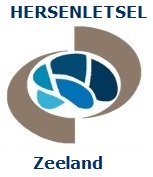 Niet Aangeboren Hersenletsel (NAH)Onder hersenletsel verstaan we letsel dat is ontstaan in de loop van het leven als gevolg van een ziekte of ongeval. Hersenletsel door aangeboren afwijkingen of door een geboortetrauma valt er dus niet onder. Daarom wordt er ook gesproken van “Niet Aangeboren Hersenletsel”.  Het centrale kenmerk is een “breuk in de levenslijn”: het leven voor en na het letsel verschilt essentieel.(Bron: Nederlands Centrum Hersenletsel)Vaak is er sprake van een complexe combinatie van stoornissen, beperkingen en handicaps, zodat mensen met hersenletsel en zijn/haar naasten een beroep op meerdere zorgaanbieders moeten doen.Vragenlijst:Heeft u in uw leven één van onderstaande gebeurtenissen meegemaakt? Ze kunnen misschien al vele jaren geleden gebeurd zijn, bijv. in uw jeugd.Indien u één vraag met ja beantwoord heeft, beantwoordt dan ook de volgende vragen.Klachten over het denken:Lichamelijke klachten:Klachten op het gebied van veranderingen van persoonlijkheid, emotie en gedrag:Vraag ook uw partner, kinderen, familie of vriend(in) om deze vragen over u te beantwoorden. Mochten er een aantal van bovenstaande vragen met ja of soms beantwoord zijn, neem dan contact op met:Hersenletselteam Zeeland	Coördinator 	: Cisca ZuurveldTelefoon	: 0113 236263  of mobiel 06- 34315562E-mail		: hersenletsel@ketenzorgzeeland.nlWebsite	: www.ketenzorgzeeland.nl/hersenletselJa        Nee Ongeval met als gevolg een hersenschudding of –kneuzing  □          □Beroerte/ Herseninfarct/ Hersenbloeding (CVA – TIA)  □          □Coma  □          □Hartstilstand – reanimatie  □          □Hersentumor  □          □(Bijna)-verdrinking  □          □Hersenvliesontsteking  □          □Vergiftiging (bijv. koolmonoxide, oplosmiddelen, leverafwijkingen)  □          □Alcohol/ Drugsgebruik c.q. verslaving   □          □Epilepsie  □          □Overige neurologische aandoeningen (bijvoorbeeld MS, Parkinson)  □          □Ja     Soms   NeeHeeft u moeite om zich te concentreren? Als u een boek leest.Het luisteren naar een gesprek.Denkt u wel eens dat er te veel van u verlangd wordt? □	 □	  □ □	 □	  □ □	 □	  □ □	 □	  □Vindt u uw omgeving vaak te druk?  □	 □	  □Vindt u het moeilijk om twee dingen te gelijk te doen? Bijv. praten         terwijl u eten kookt.  □	 □	  □Heeft u problemen met het vinden van de juiste woorden? □	 □	  □Als u wat verteld wordt, gaat het u dan te snel?Raakt u de draad kwijt? □	 □	  □ □	 □	  □Kunt u opdrachten/afspraken moeilijk onthouden? Bent u afspraken bij het opschrijven in uw agenda al weer vergeten? □	 □	  □ □	 □	  □Ja     Soms	NeeDenkt u wel, ik ben vaker moe dan vroeger? □	  □	   □Heeft u moeite uw evenwicht te bewaren? Dronkemansloop Of steun zoeken □	  □	   □ □	  □	   □ □	  □	   □Heeft u moeite geuren te herkennen? □	  □	   □Heeft u moeite met zien?Ziet u vlekken?Heeft u moeite met lezen? □	  □	   □ □	  □	   □ □	  □	   □Heeft u last van fel licht?Of van bepaalde geluiden? □	  □	   □ □	  □	   □Ja     Soms 	NeeBent u snel geprikkeld? Als er te veel mensen zijn Als er te veel lawaai is. 	 □	  □	   □ □	  □	   □ □	  □	   □Heeft u moeite met onverwachte gebeurtenissen? □	  □	   □ Vindt men u emotioneler geworden?Bent u sneller boos of verdrietig?Lacht u wel eens als dit niet gepast is?Vindt men u onverschillig, koel?  □	  □	   □ □	  □	   □ □	  □	   □ □	  □	   □Bent u spontaner geworden? Te snel ja zeggen terwijl u als u erover nagedacht had 
liever nee had gezegd. Teveel geld uitgeven aan zaken die u niet nodig heeft. Heeft u moeite om te stoppen met eten? □	  □	   □ □	  □	   □ □	  □	   □ □	  □	   □Heeft u moeite om uw huishouden of administratie op orde te 	houden? □	  □	   □Blijven er werkzaamheden (huishouden/hobby) liggen?Begint u niet zo snel aan iets? □	  □	   □ □	  □	   □Zeggen mensen dat u meer aan u zelf denkt en niet aan 	anderen?  □	  □	   □Vindt u dat uw leven veranderd is? □	  □	   □